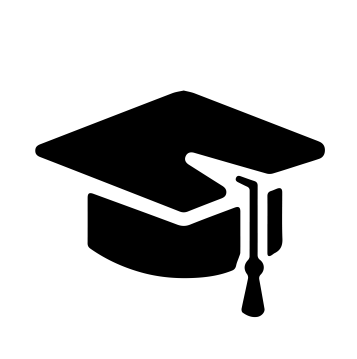 Всероссийский информационно – образовательный портал «Магистр»Веб – адрес сайта: https://magistr-r.ru/СМИ Серия ЭЛ № ФС 77 – 75609 от 19.04.2019г.(РОСКОМНАДЗОР, г. Москва)МОП СФО Сетевое издание «Магистр»ИНН 4205277233 ОГРН 1134205025349Председатель оргкомитета: Ирина Фёдоровна К.ТЛФ. 8-923-606-29-50Е -mail: metodmagistr@mail.ruИОР «Магистр»: Елена Владимировна В.Е -mail: magistr-centr@mail.ruГлавный редактор: Александр Сергеевич В.Е-mail: magistr-centr@magistr-r.ruИтоги профессионального тестирования работников образованияПриказ №010 от 25.10.2023г.«Дистанционное обучение. Теория и практика»«Гражданско–патриотическое воспитание детей в ДОУ»«Профессиональное тестирование педагогов - организаторов»«Активные методы обучения в профессиональном образовании»«Активные методы обучения в профессиональном образовании»«Учитель иностранного языка. Профессиональное тестирование»Уважаемые участники, если по каким – либо причинам вы не получили электронные свидетельства в установленный срок (2 дня с момента регистрации), просьба обратиться для выяснения обстоятельств по электронной почте: metodmagistr@mail.ru№Населенный пункт, область, город.УчастникРезультат (100 баллов)1ГБПОУ Белорецкий металлургический колледжСоловьёва Марина Вадимовна100№Населенный пункт, область, город.УчастникРезультат (100 баллов)1МБДОУ «Детский сад № 18 «Ручеек», г. ТамбовСадомова Светлана Николаевна100№Населенный пункт, область, город.УчастникРезультат (100 баллов)1МКОУ ДО ДЮЦ, Волгоградская область, Октябрьский район, р.п. ОктябрьскийПолуэктова Елена Валерьевна100№Населенный пункт, область, город.УчастникРезультат (100 баллов)1ГАПОУ СО «Екатеринбургский энергетический техникум»Марьинских Марина Михайловна100№Населенный пункт, область, город.УчастникРезультат (100 баллов)1ГАПОУ СО «Екатеринбургский энергетический техникум»Панова Надежда Викторовна100№Населенный пункт, область, город.УчастникРезультат (100 баллов)1ГАПОУ СО «Екатеринбургский колледж транспортного строительства»Косинцева Яна Владимировна100